01-343 Пожарный автомобиль связи и освещения с кузовом автобусного типа на шасси ЗиС-11 4х2, генератор 11.5 кВт, боевой расчёт 8 чел., полный вес до 6.7 тн, 73 лс, 60 км/час, штучно, Мастерские пожарно-технической школы ЛГПО г. Ленинграда, 1938 г.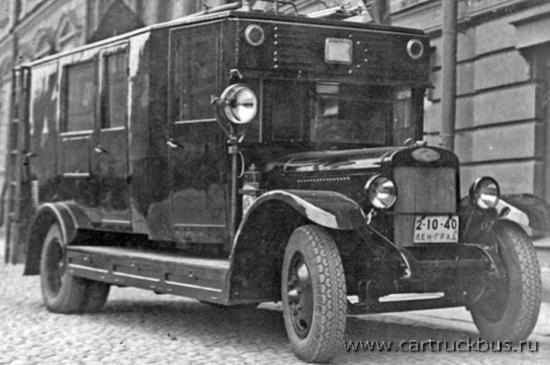  Первый отечественный прожекторный ход изготовили сотрудники Ленинградской Государственной пожарной охраны (ЛГПО) в 1929 г. На шасси грузовика Я-3 установили распределительный редуктор от пожарного автонасоса, электрический генератор мощностью 5 кВт напряжением 127 В, понижающий трансформатор для питания прожекторных ламп напряжением 12 В. Иногда их подключали к автомобильному аккумулятору. В кузов грузили прожекторы и разнообразный инструмент. Развертывая освещение, старались подключать трансформатор к ближайшей подстанции. Бойцы с небольшими прожекторами (диаметром до 35 см) проникали в здание, освещая пожарным путь к очагу возгорания. Эффект такого освещения помещений горящих объектов оказался высоким и показал целесообразность создания специальных машин. В этом снова отличилась ЛГПО. Вот как поступили ее специалисты.Прожекторный автомобиль сделали из автобуса ЗиС-8 (шасси АМО-4, позднее ЗиС-11). За спинкой водительского сидения расположили распределительную коробку от ПМГ-1. Салон разделили на три отсека: передний, средний, задний. В последнем установили электрогенератор, на перегородке закрепили шесть прожекторов диаметром 35 см с лампами мощностью 500 Вт. В средний — поместили 12 переносных прожекторов диаметром 25 см с лампами по 250 Вт (каждый с проводом длиной 40 м) и два — диаметром 50 см и лампами по 1000 Вт. Там же положили две распределительные коробки. Провода в восьми бобинах по 50 м втиснули в ящики, подвешенные к подножкам машины. В переднем отсеке был пульт управления освещением, три скамьи, в их коробах лежали защитные костюмы, сапоги, амуниция и приборы личной защиты, на полу стоял трансформатор. Как же использовалась эта машина на пожаре? Подъехав к горящему объекту, из автомобиля вытаскивали прожектора, устанавливали их на треноги и подсоединяли к ним провода. Трансформатор подключали к электроподстанции или генератору, после чего включали прожектора. При необходимости носимыми прожекторами освещали внутренние помещения горящего здания. При изменении ситуации прожектора переносили на другие места. Потушив пожар и обеспечив отъезд пожарных, укладывали прожектора, провода и прочие принадлежности на свои места. Лишь после этого покидали пожарище. Технические характеристики прожекторного автомобиля ЛГПО (ЗиС-11)ЗиС-11 С 1934 года на заводе имени Сталина в Москве началось производство шасси ЗиС-11, предназначенных для монтажа пожарного оборудования. Это было первое шасси специально разработанное для пожарной техники. Шасси не разрабатывалось с нуля, за основу взяли шасси АМО-4. Колёсная база 4420 мм, грузоподъёмность 3,5 т. Большая их часть направлялась на Московский завод пожарных машин для изготовления пожарного автонасоса-линейки ПМЗ-1. Годовой выпуск ПМЗ-1 колебался в пределах 360-390 экземпляров. В штучном порядке мастерскими пожарных частей на этом шасси изготавливались пожарные автомобили газодымозащитной службы, водозащитные, углекислотно-снежного и пенного тушения, автомобили освещения, технической службы. Созданные пожарные автомобили обладали хорошими тактико-техническими характеристиками.  Шасси имело такую же колёсную базу, как и автобус ЗиС-8, (4420 мм), но «грузовые» рессоры и 6-вольтовое электрооборудование. От шасси ЗиС-5, шасси для «пожарок» отличалось наличием второго топливного бака на 60 литров, «переключающей» коробкой в трансмиссии и усиленной системой охлаждения двигателя. Дополнительная коробка в трансмиссии, управлявшаяся одним рычагом, и стоявшая после основной КПП, переключала привод от мотора либо на ведущие колёса, либо на пожарный насос, либо на генератор или дымосос, в зависимости от целевого назначения машины. Система охлаждения включала в себя дополнительный теплообменник в корпусе пожарного насоса и трубопроводы, соединявшие его с рубашкой охлаждения мотора, из-за чего общий объём системы охлаждения увеличился с 23 до 41 литра. Теплообменник не позволял боевому расчету, пожарному насосу или другому ПТВ замёрзнуть при выездах в зимнее время.   В 1934-36 г. произведено 3047 ед. Технические характеристики ЗиС-5Базовое шассиЗиС-11Численность экипажа10 чел.Прожекторы в задней чести (500 Вт)6 штукВыдвижные прожекторы (1000 Вт)2 штукиНосимые прожекторы (200 Вт)12 штукМощность электрогенератора11,5 кВтКоличество взрывобезопасных ручных фонарей6 штукКоличество защитных костюмов6 компл.Количество ручных электропил4 штукКомпоновкаПереднемоторная, заднеприводнаяКолесная формула4x2Количество мест2 (в кабине), 25 (в кузове)Габариты, ммГабариты, ммДлина6006Ширина2235Высота2160Масса, кгМасса, кгСнаряженная3100Полная6100Грузоподъемность, кг3000 ДвигательДвигательМодельЗиС-5, ЗиС-5МТипБензиновыйКоличество цилиндров6Объем, см35550Мощность, л.с.73-77Коробка передачМеханическая, 4-ступенчатая Максимальная скорость, км/ч60Расход топлива, л/100кмРасход топлива, л/100кмСмешанный33Объем топливного бака, л60